Hunting the Elements						Name __________________________The Quest For Gold:Where does gold get its’ identity? ___________________, __________________& _____________________What makes gold unique? ____________________________________________________________________How much gold is in a full truckload of dirt? _________________________About what fraction of the elements are metals? _______________________What are a few example symbols of the “noble” metals? _________, _________, __________, ___________.The Sound of Bronze:What are some uses for copper? _______________________________________________________________What properties make copper useful? ___________________________________________________________When tin and copper are mixed together they make ____________________.What does the quality of a bronze bell’s sound depend upon? ________________________________________What role do tin atoms play in producing the appropriate sound in a bronze bell? _______________________Atomic Zoom: How many “times” do we have to zoom in on the bronze to see an atom? ______________________What size would an atom be if the bronze sample was the size of the United States? ____________________In terms of atomic structure, what is a crystal? ___________________________________________________How does a crystal of bronze appear at the level of atoms? ________________________________________What about atoms determines “what” an element is called? _______________________________________The Periodic Table:What are the classifications of the elements in the green section _________________, the blue section, 

____________________ and the orange section _________________ of the periodic table?What does pure “calcium” look like? __________________________Where might you find the element “bismuth” in the grocery store? __________________Where might you find the element “bromine” in the grocery store? __________________The colorful orange “fiesta ware” contains the radioactive element called __________________How are “families” arranged on the periodic table? _________________________________________As we go to the right on the periodic table, the elements become ____________________________________How does the table get its shape? _____________________________________________________________Where does the term, “noble” gas come from? __________________________________________________What is an “inert” gas? _____________________________________________________________________What do electrons “rule”? ___________________________________________________________________How many electrons make an atom a “happy” atom? ______________Why was chlorine used as a poison gas in World War I? ___________________________________________What general electron structure characterizes the alkali metals? _____________________________________What is sodium “desperate” to do? ____________________________________________________________What happens when sodium “dumps its electron in water”? ________________________________________What happens when explosive sodium metal gives its electron to poisonous chlorine gas?  ________________The Elements of Life:What six elements make life possible?Hydrogen and oxygen can actually be separated from water using a little bit of ___________________.Phosphorus is actually involved in something really important called _________, which is the molecule that all cells use for energy.Altogether just those six CHNOPS elements make up 97% of the weight of his body, but what about the other 3%?  Those are what’s called the _________________ elements._____________ is important for energy metabolism.____________________ is an important part of nervous system function.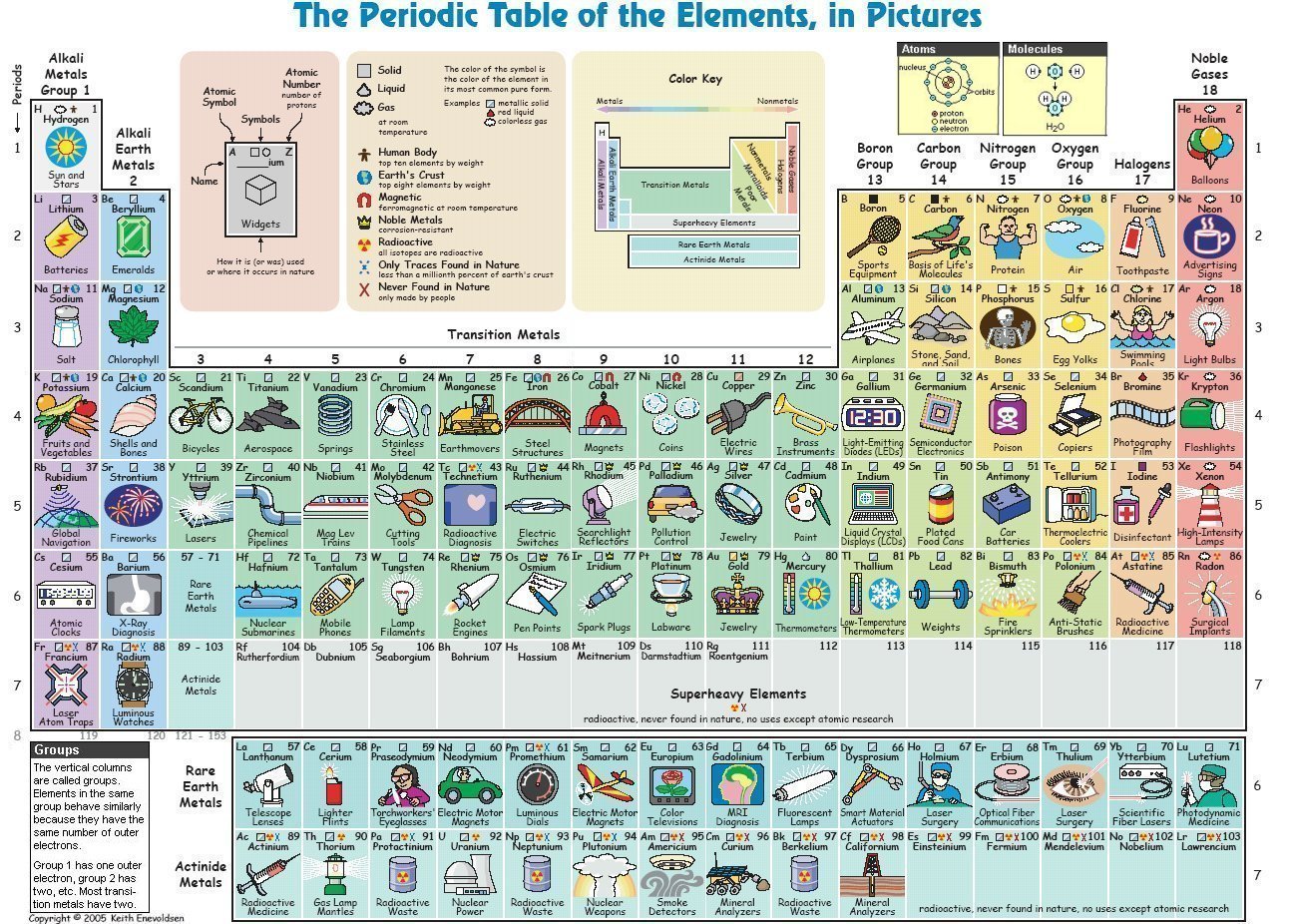 